Proxy VotingThe Trojans club LimitedCompany number 11517194‘The Club’Before completing this form please read the explanatory note below.……………YOUR NAME………………., being a voting member of the Trojans club, appoint the chair of the club or …………………………………………….. (see note 3 below) as my proxy to attend, speak, and vote on my behalf at the annual general meeting of the club to be held on November 22nd at 7pm and at any adjournment of the meeting.I direct my proxy to vote on the following resolution as I have indicated below by marking the relevant box with an X.If no indication is given my proxy will vote / abstain at their discretion, and I authorise my proxy to vote (or abstain from voting) as they see fit in relation to any matter which is properly put before the meeting.Signature………………………………………………………………………………………………….Date…………………………………………………………………………………………….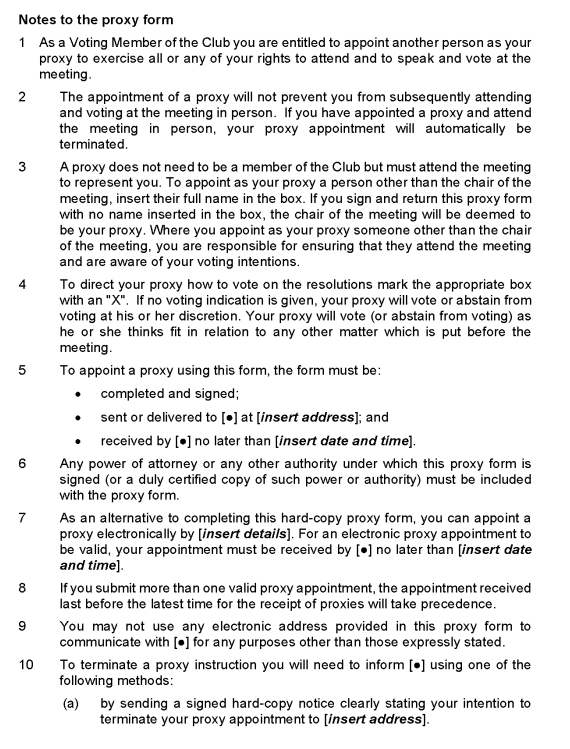 ResolutionForAgainstAbstainThat members agree to approve a lease with padel stars for 25 years as per the terms in the lease agreement